さらにバージョンアップしたフェイシャルエステ！！我々理容師だけの技術を再確認し、さらに進化した技術を習得しましょう「売れる小顔エステ」をテーマに“明日からできる”“明日から売れる”カリキュラムをご提供します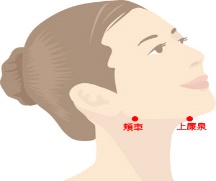 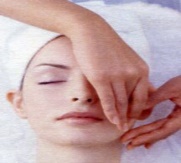 究極の「深層リンパマッサージ」パーフェクトビューティー平成　29年6月27日（火）　講師　　矢田　正明　(愛知県本部講師)　　　　　1日目『深層リンパマッサージの基礎知識からテクニックをデモスト』　　　　　　2日目『深層リンパマッサージを相モデルにて・・徹底指導！！』平成　29年7月　4日（火）　講師　 早川　智永 ・ 佐々木　昂 (愛知県本部講師)『綺麗になりたいという願望に男も女もない！』理容椅子でできる小顔フェイシャルをプロが教える　　やさしく指導しますリンパの流れを良くする【デトックス】を兼ねたマッサージ時　間　　　AM　１０：００　～　１２：３０（受付＝９：３０～）　　会　場　　　県理容組合2F研修室	受講料　　　７,０００円　ペアにて参加の場合１３,０００円（申込受付後は受講料の返還はいたしません。）用　具　　　後日ご連絡いたします。申込先　　　県理容組合または支部長宅問合せ先　　愛知県理容生活衛生同業組合　名古屋市千種区今池2－1－13（052）741-4088定　員　　　２０名締切日　　　平成２９年６月２０日（火）　　　　　　　＊駐車場はありませんので、お車でのご来場はご遠慮ください。ヒューマンケア　エステ専科　「深層リンパマッサージ」　申込書私は、組合の主催する講習に受講料7,000円・13,000円（ペア）を添えて申し込みます。名　前　　　　　　　　　　　　　　　　　　　　　名　前　〒　　　　　　　　　　　　　　　　　　　　　〒住　所　　　　　　　　　　　　　　　　　　　　　住　所TEL　　　　　　　　　　　　　　　　　　　　　　TEL